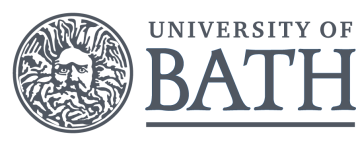 Bursary & Scholarship Application InformationFunding Evidence Permission FormFor our scholarship and bursary awards at the University of Bath, we consider a range of different widening participation eligibility criteria which includes data on postcode areas, school performance, household income information and more.We will receive most of the information to help us award our bursaries and scholarships from UCAS and the Student Loans Company as part of the students’ applications to study at Bath. However, information about whether a family is in receipt of any means tested benefits (e.g. income assessed benefits such as tax credits) can only be obtained, with permission, from the student’s relevant family member, with whom they normally live (e.g. parent(s), step-parent, guardian or partner/spouse). To enable us to determine whether the student’s family member has been/is in receipt of a means tested benefit, please complete this form and provide documentary evidence where applicable:we will accept evidence that includes the tax year(s) 2018-19 or laterdocument(s) should show: recipient name, address, date and welfare benefit type. Depending on the benefit type, usually the first page of a letter will be sufficient.We will need to receive this information before the closing dates for students to be considered for the following funding awards:2 September 2020 for the Gold Scholarship Programme and Income Related Scholarships22 January 2021 for the Bath Bursary and Masters in Architecture BursaryUse of dataPlease see our bursary and scholarships terms and conditions for full information about these awards and how the University uses data, and also our undergraduate privacy notice. Specific widening participation and household income data will not be shared with a third party but shortlisting and selection for a funding award may give an indication that certain criteria apply to the student.The University may use the widening participation (WP) data / information you share with us to provide information and advice about the University to the applicant/student. Should they subsequently join the University, the University may also use the data to inform our strategies for supporting them as a new entrant, to inform them about provision that they may be able to access, to monitor student success and for other legitimate reasons. Refer to our website for details of our undergraduate privacy notice. Completing the FormOnce the relevant family member has completed and signed this form the student can scan (or take a clear photo image) and upload it, along with a copy of the Means Tested Benefits evidence, via their online bursary & scholarship application, available in their Bath Application Tracker/Student SAMIS account. Alternatively you may email a scan or clear photo of this form along with the evidence to: undergraduatefunding@bath.ac.ukUNIVERSITY APPLICANT DETAILSUNIVERSITY APPLICANT DETAILSUNIVERSITY APPLICANT DETAILSUNIVERSITY APPLICANT DETAILSUNIVERSITY APPLICANT DETAILSStudent name:Bath student ID number:FAMILY MEMBER AND WELFARE BENEFIT DETAILSFAMILY MEMBER AND WELFARE BENEFIT DETAILSFAMILY MEMBER AND WELFARE BENEFIT DETAILSFAMILY MEMBER AND WELFARE BENEFIT DETAILSFAMILY MEMBER AND WELFARE BENEFIT DETAILSFamily member name:Relationship to student:(please tick)StudentParent/Step-parentRelationship to student:(please tick)GuardianPartner/SpouseType of means-tested welfare benefit received:(please tick)Child or Working Tax Credits (any element)Type of means-tested welfare benefit received:(please tick)Housing BenefitType of means-tested welfare benefit received:(please tick)Council Tax BenefitType of means-tested welfare benefit received:(please tick)Disability Living Allowance or Personal Independence Payments (not for a sibling or child)Type of means-tested welfare benefit received:(please tick)Income Support or Income-based Job Seekers AllowanceType of means-tested welfare benefit received:(please tick)Income-related Employment & Support AllowanceType of means-tested welfare benefit received:(please tick)Pension CreditType of means-tested welfare benefit received:(please tick)Universal CreditType of means-tested welfare benefit received:(please tick)Other qualifying European Union welfare benefitI consent to the University of Bath using the information provided on this form for the purposes of assessing the eligibility of the above-named student applicant for any applicable scholarship or bursary awards.I consent to the University of Bath using the information provided on this form for the purposes of assessing the eligibility of the above-named student applicant for any applicable scholarship or bursary awards.I consent to the University of Bath using the information provided on this form for the purposes of assessing the eligibility of the above-named student applicant for any applicable scholarship or bursary awards.Signature of family member:Date: